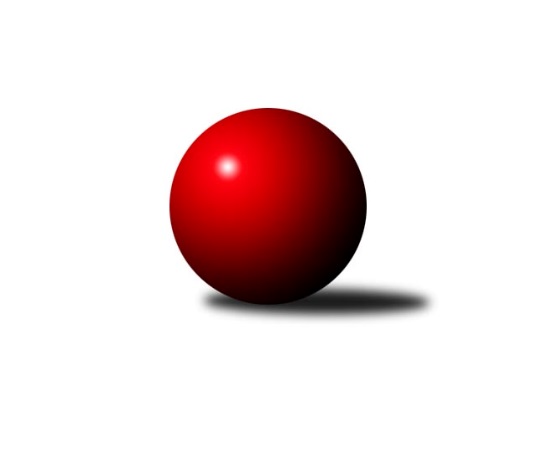 Č.4Ročník 2023/2024	24.5.2024 1. KLZ 2023/2024Statistika 4. kolaTabulka družstev:		družstvo	záp	výh	rem	proh	skore	sety	průměr	body	plné	dorážka	chyby	1.	KK Slovan Rosice	4	4	0	0	25.0 : 7.0 	(62.0 : 34.0)	3528	8	2299	1229	12.8	2.	SKK Primátor Náchod A	4	3	0	1	23.0 : 9.0 	(54.5 : 41.5)	3485	6	2306	1179	21	3.	TJ Valašské Meziříčí	4	3	0	1	19.0 : 13.0 	(53.5 : 42.5)	3331	6	2219	1112	27.8	4.	KK PSJ Jihlava	4	3	0	1	18.0 : 14.0 	(51.5 : 44.5)	3360	6	2216	1144	20	5.	KK Slavia Praha	3	2	0	1	13.0 : 11.0 	(33.0 : 39.0)	3435	4	2263	1172	26.3	6.	TJ Centropen Dačice	3	1	1	1	11.0 : 13.0 	(37.5 : 34.5)	3345	3	2235	1110	21.7	7.	SKK Primátor Náchod B	4	1	0	3	14.0 : 18.0 	(50.5 : 45.5)	3401	2	2273	1128	24.5	8.	KC Zlín	4	0	2	2	13.0 : 19.0 	(42.5 : 53.5)	3278	2	2178	1100	30.8	9.	TJ Spartak Přerov	4	0	1	3	7.0 : 25.0 	(32.5 : 63.5)	3346	1	2255	1091	32.3	10.	KK Vyškov	4	0	0	4	9.0 : 23.0 	(38.5 : 57.5)	3267	0	2224	1043	37.5Tabulka doma:		družstvo	záp	výh	rem	proh	skore	sety	průměr	body	maximum	minimum	1.	SKK Primátor Náchod A	2	2	0	0	14.0 : 2.0 	(28.5 : 19.5)	3466	4	3502	3429	2.	KK Slovan Rosice	2	2	0	0	13.0 : 3.0 	(32.0 : 16.0)	3612	4	3624	3600	3.	TJ Valašské Meziříčí	2	2	0	0	11.0 : 5.0 	(31.0 : 17.0)	3414	4	3476	3352	4.	KK PSJ Jihlava	3	2	0	1	13.0 : 11.0 	(40.0 : 32.0)	3347	4	3390	3304	5.	KK Slavia Praha	2	1	0	1	7.0 : 9.0 	(18.0 : 30.0)	3401	2	3474	3327	6.	TJ Centropen Dačice	1	0	1	0	4.0 : 4.0 	(12.5 : 11.5)	3308	1	3308	3308	7.	TJ Spartak Přerov	1	0	1	0	4.0 : 4.0 	(11.0 : 13.0)	3312	1	3312	3312	8.	KC Zlín	1	0	0	1	2.0 : 6.0 	(10.0 : 14.0)	3329	0	3329	3329	9.	SKK Primátor Náchod B	2	0	0	2	5.0 : 11.0 	(21.5 : 26.5)	3341	0	3360	3322	10.	KK Vyškov	3	0	0	3	6.0 : 18.0 	(27.5 : 44.5)	3298	0	3316	3283Tabulka venku:		družstvo	záp	výh	rem	proh	skore	sety	průměr	body	maximum	minimum	1.	KK Slovan Rosice	2	2	0	0	12.0 : 4.0 	(30.0 : 18.0)	3487	4	3489	3484	2.	KK Slavia Praha	1	1	0	0	6.0 : 2.0 	(15.0 : 9.0)	3470	2	3470	3470	3.	KK PSJ Jihlava	1	1	0	0	5.0 : 3.0 	(11.5 : 12.5)	3373	2	3373	3373	4.	SKK Primátor Náchod B	2	1	0	1	9.0 : 7.0 	(29.0 : 19.0)	3431	2	3447	3415	5.	SKK Primátor Náchod A	2	1	0	1	9.0 : 7.0 	(26.0 : 22.0)	3486	2	3504	3467	6.	TJ Valašské Meziříčí	2	1	0	1	8.0 : 8.0 	(22.5 : 25.5)	3289	2	3323	3255	7.	TJ Centropen Dačice	2	1	0	1	7.0 : 9.0 	(25.0 : 23.0)	3364	2	3379	3348	8.	KC Zlín	3	0	2	1	11.0 : 13.0 	(32.5 : 39.5)	3261	2	3287	3220	9.	KK Vyškov	1	0	0	1	3.0 : 5.0 	(11.0 : 13.0)	3236	0	3236	3236	10.	TJ Spartak Přerov	3	0	0	3	3.0 : 21.0 	(21.5 : 50.5)	3357	0	3377	3344Tabulka podzimní části:		družstvo	záp	výh	rem	proh	skore	sety	průměr	body	doma	venku	1.	KK Slovan Rosice	4	4	0	0	25.0 : 7.0 	(62.0 : 34.0)	3528	8 	2 	0 	0 	2 	0 	0	2.	SKK Primátor Náchod A	4	3	0	1	23.0 : 9.0 	(54.5 : 41.5)	3485	6 	2 	0 	0 	1 	0 	1	3.	TJ Valašské Meziříčí	4	3	0	1	19.0 : 13.0 	(53.5 : 42.5)	3331	6 	2 	0 	0 	1 	0 	1	4.	KK PSJ Jihlava	4	3	0	1	18.0 : 14.0 	(51.5 : 44.5)	3360	6 	2 	0 	1 	1 	0 	0	5.	KK Slavia Praha	3	2	0	1	13.0 : 11.0 	(33.0 : 39.0)	3435	4 	1 	0 	1 	1 	0 	0	6.	TJ Centropen Dačice	3	1	1	1	11.0 : 13.0 	(37.5 : 34.5)	3345	3 	0 	1 	0 	1 	0 	1	7.	SKK Primátor Náchod B	4	1	0	3	14.0 : 18.0 	(50.5 : 45.5)	3401	2 	0 	0 	2 	1 	0 	1	8.	KC Zlín	4	0	2	2	13.0 : 19.0 	(42.5 : 53.5)	3278	2 	0 	0 	1 	0 	2 	1	9.	TJ Spartak Přerov	4	0	1	3	7.0 : 25.0 	(32.5 : 63.5)	3346	1 	0 	1 	0 	0 	0 	3	10.	KK Vyškov	4	0	0	4	9.0 : 23.0 	(38.5 : 57.5)	3267	0 	0 	0 	3 	0 	0 	1Tabulka jarní části:		družstvo	záp	výh	rem	proh	skore	sety	průměr	body	doma	venku	1.	KK Slavia Praha	0	0	0	0	0.0 : 0.0 	(0.0 : 0.0)	0	0 	0 	0 	0 	0 	0 	0 	2.	KC Zlín	0	0	0	0	0.0 : 0.0 	(0.0 : 0.0)	0	0 	0 	0 	0 	0 	0 	0 	3.	KK PSJ Jihlava	0	0	0	0	0.0 : 0.0 	(0.0 : 0.0)	0	0 	0 	0 	0 	0 	0 	0 	4.	SKK Primátor Náchod A	0	0	0	0	0.0 : 0.0 	(0.0 : 0.0)	0	0 	0 	0 	0 	0 	0 	0 	5.	TJ Spartak Přerov	0	0	0	0	0.0 : 0.0 	(0.0 : 0.0)	0	0 	0 	0 	0 	0 	0 	0 	6.	TJ Centropen Dačice	0	0	0	0	0.0 : 0.0 	(0.0 : 0.0)	0	0 	0 	0 	0 	0 	0 	0 	7.	SKK Primátor Náchod B	0	0	0	0	0.0 : 0.0 	(0.0 : 0.0)	0	0 	0 	0 	0 	0 	0 	0 	8.	KK Vyškov	0	0	0	0	0.0 : 0.0 	(0.0 : 0.0)	0	0 	0 	0 	0 	0 	0 	0 	9.	KK Slovan Rosice	0	0	0	0	0.0 : 0.0 	(0.0 : 0.0)	0	0 	0 	0 	0 	0 	0 	0 	10.	TJ Valašské Meziříčí	0	0	0	0	0.0 : 0.0 	(0.0 : 0.0)	0	0 	0 	0 	0 	0 	0 	0 Zisk bodů pro družstvo:		jméno hráče	družstvo	body	zápasy	v %	dílčí body	sety	v %	1.	Zuzana Honcová 	KK Vyškov 	4	/	4	(100%)	13	/	16	(81%)	2.	Lenka Nováčková 	KC Zlín 	4	/	4	(100%)	12	/	16	(75%)	3.	Alena Kantnerová 	KK Slovan Rosice 	4	/	4	(100%)	11	/	16	(69%)	4.	Natálie Bínová 	KK Slovan Rosice 	4	/	4	(100%)	11	/	16	(69%)	5.	Martina Hrdinová 	SKK Primátor Náchod A 	4	/	4	(100%)	10.5	/	16	(66%)	6.	Linda Lidman 	KK Slavia Praha 	3	/	3	(100%)	8	/	12	(67%)	7.	Simona Koutníková 	KK Slovan Rosice 	3	/	4	(75%)	13	/	16	(81%)	8.	Kamila Jirsová 	KK PSJ Jihlava 	3	/	4	(75%)	12	/	16	(75%)	9.	Jana Vejmolová 	KK Vyškov 	3	/	4	(75%)	12	/	16	(75%)	10.	Veronika Kábrtová 	SKK Primátor Náchod B 	3	/	4	(75%)	12	/	16	(75%)	11.	Michaela Provazníková 	TJ Valašské Meziříčí 	3	/	4	(75%)	11	/	16	(69%)	12.	Barbora Janyšková 	KK Slovan Rosice 	3	/	4	(75%)	10.5	/	16	(66%)	13.	Adéla Víšová 	SKK Primátor Náchod B 	3	/	4	(75%)	10	/	16	(63%)	14.	Barbora Lokvencová 	SKK Primátor Náchod B 	3	/	4	(75%)	10	/	16	(63%)	15.	Jana Braunová 	KK PSJ Jihlava 	3	/	4	(75%)	10	/	16	(63%)	16.	Klára Tobolová 	TJ Valašské Meziříčí 	3	/	4	(75%)	10	/	16	(63%)	17.	Bohdana Jankových 	KC Zlín 	3	/	4	(75%)	8.5	/	16	(53%)	18.	Šárka Nováková 	TJ Spartak Přerov 	2	/	2	(100%)	7	/	8	(88%)	19.	Kristýna Pavelková 	TJ Valašské Meziříčí 	2	/	2	(100%)	7	/	8	(88%)	20.	Petra Šustková 	KC Zlín 	2	/	2	(100%)	6	/	8	(75%)	21.	Vladimíra Malinská 	KK Slavia Praha 	2	/	2	(100%)	6	/	8	(75%)	22.	Eliška Boučková 	SKK Primátor Náchod A 	2	/	2	(100%)	6	/	8	(75%)	23.	Nina Brožková 	SKK Primátor Náchod A 	2	/	2	(100%)	5	/	8	(63%)	24.	Lucie Vaverková 	KK Slovan Rosice 	2	/	3	(67%)	8.5	/	12	(71%)	25.	Barbora Bártková 	TJ Valašské Meziříčí 	2	/	3	(67%)	8.5	/	12	(71%)	26.	Kamila Dvořáková 	KK PSJ Jihlava 	2	/	3	(67%)	8.5	/	12	(71%)	27.	Aneta Cvejnová 	SKK Primátor Náchod A 	2	/	3	(67%)	8	/	12	(67%)	28.	Karolína Derahová 	KK PSJ Jihlava 	2	/	3	(67%)	8	/	12	(67%)	29.	Vlasta Kohoutová 	KK Slavia Praha 	2	/	3	(67%)	6.5	/	12	(54%)	30.	Šárka Majerová 	SKK Primátor Náchod A 	2	/	3	(67%)	5	/	12	(42%)	31.	Kateřina Majerová 	SKK Primátor Náchod A 	2	/	4	(50%)	10	/	16	(63%)	32.	Nikola Tobolová 	TJ Valašské Meziříčí 	2	/	4	(50%)	9	/	16	(56%)	33.	Nikola Portyšová 	SKK Primátor Náchod A 	2	/	4	(50%)	8	/	16	(50%)	34.	Lucie Slavíková 	SKK Primátor Náchod B 	2	/	4	(50%)	7	/	16	(44%)	35.	Tereza Divílková 	KC Zlín 	2	/	4	(50%)	6	/	16	(38%)	36.	Zuzana Machalová 	TJ Spartak Přerov 	2	/	4	(50%)	5.5	/	16	(34%)	37.	Aneta Kusiová 	KK PSJ Jihlava 	1	/	1	(100%)	4	/	4	(100%)	38.	Anna Škařupová 	TJ Spartak Přerov 	1	/	1	(100%)	3	/	4	(75%)	39.	Šárka Dvořáková 	TJ Centropen Dačice 	1	/	1	(100%)	3	/	4	(75%)	40.	Tereza Křížová 	TJ Centropen Dačice 	1	/	2	(50%)	6	/	8	(75%)	41.	Michaela Kučerová 	KK Slavia Praha 	1	/	2	(50%)	4.5	/	8	(56%)	42.	Veronika Brtníková 	TJ Centropen Dačice 	1	/	2	(50%)	4	/	8	(50%)	43.	Petra Mertlová 	TJ Centropen Dačice 	1	/	2	(50%)	4	/	8	(50%)	44.	Karoline Utikalová 	KK Slavia Praha 	1	/	2	(50%)	3	/	8	(38%)	45.	Veronika Horková 	TJ Valašské Meziříčí 	1	/	2	(50%)	3	/	8	(38%)	46.	Natálie Trochtová 	KC Zlín 	1	/	2	(50%)	2	/	8	(25%)	47.	Tereza Bendová 	SKK Primátor Náchod B 	1	/	3	(33%)	6.5	/	12	(54%)	48.	Klára Křížová 	TJ Centropen Dačice 	1	/	3	(33%)	6.5	/	12	(54%)	49.	Iva Molová 	TJ Centropen Dačice 	1	/	3	(33%)	6	/	12	(50%)	50.	Petra Fürstová 	KK PSJ Jihlava 	1	/	3	(33%)	5	/	12	(42%)	51.	Anna Štraufová 	KK Slovan Rosice 	1	/	3	(33%)	5	/	12	(42%)	52.	Michaela Bagári 	KC Zlín 	1	/	3	(33%)	5	/	12	(42%)	53.	Simona Koreňová 	KK Vyškov 	1	/	3	(33%)	3	/	12	(25%)	54.	Pavla Fialová 	KK Vyškov 	1	/	4	(25%)	4.5	/	16	(28%)	55.	Lenka Concepción 	TJ Centropen Dačice 	0	/	1	(0%)	2	/	4	(50%)	56.	Martina Kállaiová 	TJ Spartak Přerov 	0	/	1	(0%)	1.5	/	4	(38%)	57.	Kristýna Juráková 	KK Slavia Praha 	0	/	1	(0%)	1	/	4	(25%)	58.	Naděžda Dobešová 	KK Slovan Rosice 	0	/	1	(0%)	1	/	4	(25%)	59.	Michaela Matlachová 	KC Zlín 	0	/	1	(0%)	1	/	4	(25%)	60.	Andrea Prouzová 	SKK Primátor Náchod B 	0	/	1	(0%)	1	/	4	(25%)	61.	Eliška Novotná 	KC Zlín 	0	/	1	(0%)	1	/	4	(25%)	62.	Šárka Marková 	KK Slavia Praha 	0	/	1	(0%)	1	/	4	(25%)	63.	Monika Maláková 	KK Vyškov 	0	/	1	(0%)	1	/	4	(25%)	64.	Tereza Kroupová 	SKK Primátor Náchod B 	0	/	1	(0%)	1	/	4	(25%)	65.	Dana Adamů 	SKK Primátor Náchod A 	0	/	1	(0%)	0	/	4	(0%)	66.	Pavlína Karešová 	TJ Centropen Dačice 	0	/	1	(0%)	0	/	4	(0%)	67.	Andrea Juříčková 	TJ Valašské Meziříčí 	0	/	1	(0%)	0	/	4	(0%)	68.	Markéta Vlčková 	TJ Valašské Meziříčí 	0	/	2	(0%)	3	/	8	(38%)	69.	Eva Rosendorfská 	KK PSJ Jihlava 	0	/	2	(0%)	3	/	8	(38%)	70.	Dana Adamů 	SKK Primátor Náchod B 	0	/	2	(0%)	2	/	8	(25%)	71.	Helena Gruszková 	KK Slavia Praha 	0	/	2	(0%)	2	/	8	(25%)	72.	Zuzana Štěrbová 	KK Vyškov 	0	/	2	(0%)	1.5	/	8	(19%)	73.	Marta Zavřelová 	KC Zlín 	0	/	2	(0%)	1	/	8	(13%)	74.	Martina Melchertová 	KK PSJ Jihlava 	0	/	2	(0%)	1	/	8	(13%)	75.	Lenka Hrdinová 	KK Vyškov 	0	/	2	(0%)	0	/	8	(0%)	76.	Soňa Ženčáková 	TJ Spartak Přerov 	0	/	3	(0%)	4.5	/	12	(38%)	77.	Adriana Svobodová 	TJ Spartak Přerov 	0	/	3	(0%)	3	/	12	(25%)	78.	Lucie Trávníčková 	KK Vyškov 	0	/	3	(0%)	2.5	/	12	(21%)	79.	Michaela Beňová 	TJ Spartak Přerov 	0	/	3	(0%)	2.5	/	12	(21%)	80.	Monika Pavelková 	TJ Spartak Přerov 	0	/	4	(0%)	3.5	/	16	(22%)Průměry na kuželnách:		kuželna	průměr	plné	dorážka	chyby	výkon na hráče	1.	KK Slovan Rosice, 1-4	3518	2340	1177	25.0	(586.3)	2.	SK Žižkov Praha, 1-4	3433	2271	1161	21.3	(572.2)	3.	Otrokovice, 1-4	3409	2237	1172	19.0	(568.2)	4.	SKK Nachod, 1-4	3397	2257	1139	22.0	(566.2)	5.	TJ Centropen Dačice, 1-4	3355	2249	1105	26.8	(559.2)	6.	KK Vyškov, 1-4	3350	2249	1100	31.3	(558.4)	7.	TJ Valašské Meziříčí, 1-4	3349	2215	1134	26.8	(558.3)	8.	KK PSJ Jihlava, 1-4	3318	2224	1094	26.8	(553.1)	9.	TJ Spartak Přerov, 1-4	3293	2182	1111	26.5	(548.9)Nejlepší výkony na kuželnách:KK Slovan Rosice, 1-4KK Slovan Rosice	3624	1. kolo	Natálie Bínová 	KK Slovan Rosice	655	3. koloKK Slovan Rosice	3600	3. kolo	Natálie Bínová 	KK Slovan Rosice	644	1. koloSKK Primátor Náchod A	3504	3. kolo	Alena Kantnerová 	KK Slovan Rosice	639	1. koloTJ Spartak Přerov	3344	1. kolo	Lucie Vaverková 	KK Slovan Rosice	623	3. kolo		. kolo	Kateřina Majerová 	SKK Primátor Náchod A	607	3. kolo		. kolo	Anna Štraufová 	KK Slovan Rosice	602	1. kolo		. kolo	Alena Kantnerová 	KK Slovan Rosice	596	3. kolo		. kolo	Nina Brožková 	SKK Primátor Náchod A	595	3. kolo		. kolo	Barbora Janyšková 	KK Slovan Rosice	592	3. kolo		. kolo	Adriana Svobodová 	TJ Spartak Přerov	591	1. koloSK Žižkov Praha, 1-4KK Slovan Rosice	3484	4. kolo	Barbora Lokvencová 	SKK Primátor Náchod B	627	2. koloKK Slavia Praha	3474	2. kolo	Vlasta Kohoutová 	KK Slavia Praha	616	2. koloSKK Primátor Náchod B	3447	2. kolo	Natálie Bínová 	KK Slovan Rosice	613	4. koloKK Slavia Praha	3327	4. kolo	Linda Lidman 	KK Slavia Praha	613	2. kolo		. kolo	Helena Gruszková 	KK Slavia Praha	605	2. kolo		. kolo	Vlasta Kohoutová 	KK Slavia Praha	599	4. kolo		. kolo	Alena Kantnerová 	KK Slovan Rosice	599	4. kolo		. kolo	Lucie Slavíková 	SKK Primátor Náchod B	598	2. kolo		. kolo	Veronika Kábrtová 	SKK Primátor Náchod B	590	2. kolo		. kolo	Linda Lidman 	KK Slavia Praha	589	4. koloOtrokovice, 1-4KK Slovan Rosice	3489	2. kolo	Natálie Bínová 	KK Slovan Rosice	613	2. koloKC Zlín	3329	2. kolo	Naděžda Dobešová 	KK Slovan Rosice	605	2. kolo		. kolo	Alena Kantnerová 	KK Slovan Rosice	597	2. kolo		. kolo	Michaela Bagári 	KC Zlín	595	2. kolo		. kolo	Michaela Matlachová 	KC Zlín	577	2. kolo		. kolo	Bohdana Jankových 	KC Zlín	576	2. kolo		. kolo	Simona Koutníková 	KK Slovan Rosice	576	2. kolo		. kolo	Barbora Janyšková 	KK Slovan Rosice	561	2. kolo		. kolo	Lenka Nováčková 	KC Zlín	557	2. kolo		. kolo	Tereza Divílková 	KC Zlín	553	2. koloSKK Nachod, 1-4SKK Primátor Náchod A	3502	4. kolo	Aneta Cvejnová 	SKK Primátor Náchod A	653	4. koloSKK Primátor Náchod A	3467	1. kolo	Šárka Nováková 	TJ Spartak Přerov	649	4. koloSKK Primátor Náchod A	3429	2. kolo	Nikola Portyšová 	SKK Primátor Náchod A	608	4. koloTJ Spartak Přerov	3377	4. kolo	Aneta Cvejnová 	SKK Primátor Náchod A	601	1. koloKK PSJ Jihlava	3373	3. kolo	Šárka Dvořáková 	TJ Centropen Dačice	601	2. koloSKK Primátor Náchod B	3360	3. kolo	Kamila Jirsová 	KK PSJ Jihlava	599	3. koloTJ Centropen Dačice	3348	2. kolo	Kateřina Majerová 	SKK Primátor Náchod A	598	2. koloSKK Primátor Náchod B	3322	1. kolo	Eliška Boučková 	SKK Primátor Náchod A	598	1. kolo		. kolo	Jana Braunová 	KK PSJ Jihlava	598	3. kolo		. kolo	Veronika Kábrtová 	SKK Primátor Náchod B	594	1. koloTJ Centropen Dačice, 1-4TJ Centropen Dačice	3413	3. kolo	Linda Lidman 	KK Slavia Praha	593	3. koloKK Slavia Praha	3412	3. kolo	Vlasta Kohoutová 	KK Slavia Praha	588	3. koloTJ Centropen Dačice	3308	1. kolo	Klára Křížová 	TJ Centropen Dačice	587	3. koloKC Zlín	3287	1. kolo	Petra Mertlová 	TJ Centropen Dačice	584	3. kolo		. kolo	Tereza Křížová 	TJ Centropen Dačice	582	1. kolo		. kolo	Iva Molová 	TJ Centropen Dačice	580	3. kolo		. kolo	Helena Gruszková 	KK Slavia Praha	578	3. kolo		. kolo	Šárka Marková 	KK Slavia Praha	578	3. kolo		. kolo	Bohdana Jankových 	KC Zlín	574	1. kolo		. kolo	Petra Šustková 	KC Zlín	567	1. koloKK Vyškov, 1-4KK Slavia Praha	3470	1. kolo	Linda Lidman 	KK Slavia Praha	602	1. koloSKK Primátor Náchod B	3415	4. kolo	Klára Tobolová 	TJ Valašské Meziříčí	600	3. koloTJ Valašské Meziříčí	3323	3. kolo	Jana Vejmolová 	KK Vyškov	600	4. koloKK Vyškov	3316	1. kolo	Jana Vejmolová 	KK Vyškov	596	1. koloKK Vyškov	3294	4. kolo	Vlasta Kohoutová 	KK Slavia Praha	590	1. koloKK Vyškov	3283	3. kolo	Zuzana Honcová 	KK Vyškov	589	4. kolo		. kolo	Zuzana Honcová 	KK Vyškov	589	3. kolo		. kolo	Veronika Kábrtová 	SKK Primátor Náchod B	585	4. kolo		. kolo	Zuzana Honcová 	KK Vyškov	583	1. kolo		. kolo	Lucie Slavíková 	SKK Primátor Náchod B	582	4. koloTJ Valašské Meziříčí, 1-4TJ Valašské Meziříčí	3476	2. kolo	Michaela Provazníková 	TJ Valašské Meziříčí	614	2. koloTJ Valašské Meziříčí	3352	4. kolo	Zuzana Machalová 	TJ Spartak Přerov	606	2. koloTJ Spartak Přerov	3350	2. kolo	Nikola Tobolová 	TJ Valašské Meziříčí	600	4. koloKC Zlín	3220	4. kolo	Barbora Bártková 	TJ Valašské Meziříčí	593	2. kolo		. kolo	Nikola Tobolová 	TJ Valašské Meziříčí	586	2. kolo		. kolo	Anna Škařupová 	TJ Spartak Přerov	586	2. kolo		. kolo	Michaela Provazníková 	TJ Valašské Meziříčí	585	4. kolo		. kolo	Bohdana Jankových 	KC Zlín	568	4. kolo		. kolo	Markéta Vlčková 	TJ Valašské Meziříčí	567	2. kolo		. kolo	Natálie Trochtová 	KC Zlín	562	4. koloKK PSJ Jihlava, 1-4KK PSJ Jihlava	3390	1. kolo	Veronika Brtníková 	TJ Centropen Dačice	603	4. koloTJ Centropen Dačice	3379	4. kolo	Zuzana Honcová 	KK Vyškov	597	2. koloKK PSJ Jihlava	3346	2. kolo	Jana Braunová 	KK PSJ Jihlava	592	4. koloKK PSJ Jihlava	3304	4. kolo	Kamila Jirsová 	KK PSJ Jihlava	590	2. koloTJ Valašské Meziříčí	3255	1. kolo	Šárka Dvořáková 	TJ Centropen Dačice	579	4. koloKK Vyškov	3236	2. kolo	Jana Braunová 	KK PSJ Jihlava	578	1. kolo		. kolo	Klára Tobolová 	TJ Valašské Meziříčí	577	1. kolo		. kolo	Aneta Kusiová 	KK PSJ Jihlava	577	4. kolo		. kolo	Jana Braunová 	KK PSJ Jihlava	576	2. kolo		. kolo	Klára Křížová 	TJ Centropen Dačice	575	4. koloTJ Spartak Přerov, 1-4TJ Spartak Přerov	3312	3. kolo	Tereza Divílková 	KC Zlín	591	3. koloKC Zlín	3275	3. kolo	Šárka Nováková 	TJ Spartak Přerov	589	3. kolo		. kolo	Anna Škařupová 	TJ Spartak Přerov	562	3. kolo		. kolo	Zuzana Machalová 	TJ Spartak Přerov	559	3. kolo		. kolo	Michaela Bagári 	KC Zlín	558	3. kolo		. kolo	Bohdana Jankových 	KC Zlín	557	3. kolo		. kolo	Soňa Ženčáková 	TJ Spartak Přerov	546	3. kolo		. kolo	Lenka Nováčková 	KC Zlín	544	3. kolo		. kolo	Adriana Svobodová 	TJ Spartak Přerov	534	3. kolo		. kolo	Petra Šustková 	KC Zlín	532	3. koloČetnost výsledků:	8.0 : 0.0	1x	7.0 : 1.0	2x	6.0 : 2.0	2x	5.0 : 3.0	5x	4.0 : 4.0	2x	3.0 : 5.0	1x	2.0 : 6.0	7x